  MADONAS NOVADA PAŠVALDĪBA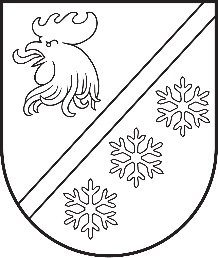 Reģ. Nr. 90000054572Saieta laukums 1, Madona, Madonas novads, LV-4801 t. 64860090, e-pasts: pasts@madona.lv ___________________________________________________________________________MADONAS NOVADA PAŠVALDĪBAS DOMESLĒMUMSMadonā2024. gada 31. janvārī						        	     		        Nr. 57								                  (protokols Nr. 2, 56. p.)Par Madonas novada pašvaldības autoceļu un ielu sadalījumu uzturēšanas klasēs ziemas sezonai (no 16. oktobra līdz 15. aprīlim) apstiprināšanuAr Madonas novada pašvaldības domes  2023. gada lēmumu Nr. 785 “Par Madonas novada pašvaldības autoceļu un ielu sadalījumu uzturēšanas klasēs ziemas sezonai (no 16. oktobra līdz 15. aprīlim) apstiprināšanu” (protokols Nr. 22, 62. p.), tika nolemts: Piemērot Madonas novada pašvaldības ielu ikdienas uzturēšanas prasībām un to izpildes kontroles kārtībai Madonas novada pilsētās un novada pagastos Ministru kabineta 07.01.2021. noteikumus Nr. 26 „Noteikumi par valsts un pašvaldību autoceļu ikdienas uzturēšanas prasībām un to izpildes kontroli”.Apstiprināt Madonas novada pašvaldības autoceļu un ielu sadalījumu uzturēšanas klasēs ziemas sezonai (no 16. oktobra līdz 15. aprīlim).Pēc augstākminētā lēmuma pieņemšanas, tika konstatētas neprecizitātes Madonas novada pašvaldības domes 2023. gada 30. novembra lēmuma Nr. 785 pielikumā Nr. 1, kas nosaka Madonas novada pašvaldības autoceļu un ielu sadalījumu uzturēšanas klasēs ziemas sezonai.Pamatojoties uz iepriekš minēto, nepieciešams atcelt Madonas novada pašvaldības domes  2023. gada lēmumu Nr. 785 “Madonas novada pašvaldības autoceļu un ielu sadalījumu uzturēšanas klasēs ziemas sezonai (no 16. oktobra līdz 15. aprīlim)” (protokols Nr. 22, 62. p.) un pieņemt jaunu lēmumu.Pamatojoties uz Ministru kabineta 2021. gada 7. janvāra noteikumu Nr. 26 ”Noteikumi par valsts un pašvaldību autoceļu ikdienas uzturēšanas prasībām un to izpildes kontroli” 10. punktu, kas  paredz apstiprināt pašvaldības autoceļu uzturēšanas klases pirms katras ziemas sezonas ir nepieciešams apstiprināt Madonas novada pašvaldības autoceļu un ielu sadalījumu uzturēšanas klasēs ziemas sezonai (no 16. oktobra līdz 15. aprīlim). Noklausījusies sniegto informāciju, atklāti balsojot: PAR – 14 (Agris Lungevičs, Aivis Masaļskis, Andris Dombrovskis, Andris Sakne, Artūrs Čačka, Arvīds Greidiņš, Gatis Teilis, Gunārs Ikaunieks, Guntis Klikučs, Iveta Peilāne, Kaspars Udrass, Māris Olte, Valda Kļaviņa, Zigfrīds Gora), PRET – NAV, ATTURAS – NAV, Madonas novada pašvaldības dome NOLEMJ:Apstiprināt Madonas novada pašvaldības autoceļu un ielu sadalījumu uzturēšanas klasēs ziemas sezonai atbilstoši pielikumam Nr. 1 (no 16.oktobra līdz 15.aprīlim).Piemērot Madonas novada pašvaldības ielu ikdienas uzturēšanas prasībām un to izpildes kontroles kārtībai Madonas novada pilsētās un novada pagastos Ministru kabineta 07.01.2021. noteikumus Nr. 26 „Noteikumi par valsts un pašvaldību autoceļu ikdienas uzturēšanas prasībām un to izpildes kontroli”.Ar lēmuma stāšanos spēkā spēku zaudē  Madonas novada pašvaldības domes 2023. gada lēmums Nr. 785 “Madonas novada pašvaldības autoceļu un ielu sadalījumu uzturēšanas klasēs ziemas sezonai (no 16. oktobra līdz 15. aprīlim)” (protokols Nr. 22, 62. p.).             Domes priekšsēdētājs					             A. Lungevičs	Lasmanis 28610006